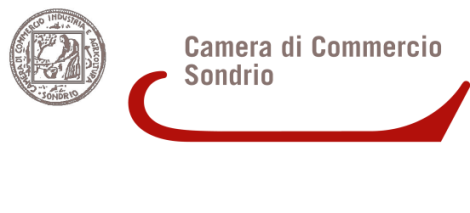 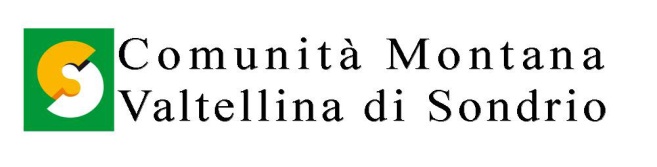   							Spazio riservato all’ufficioNumero di protocollo				.............................................. del   ...........................N. iscrizione Registro Imprese		             .........................................................................Regolarità diritto camerale			SI	NORegolarità contributiva e previdenziale		SI  (valido fino al ………………. )     NO     RNA Attribuzione COR	........................................  CUP	 .......................................................Contributo assegnato		....................................     con Det. n.             /SG del ...............Spese Rendicontate  				.........................................................................Conferma Contributo		SI	NO	 rideterminazione ............................................CAMERA DI COMMERCIO INDUSTRIA ARTIGIANATO E AGRICOLTURA SONDRIOAvviso “SMART COMMUNITY: NETWORK DIGITALE PER LO SVILUPPO E LA PROMOZIONE DELLA MONTAGNA VALTELLINESE -IMPRESA 4.0”Modulo di Rendicontazione 					Spett.le Camera di Commercio I.A.A. di Sondrio						  Via Piazzi, 23						  23100 SONDRIOIl sottoscritto ________________________________________________________________ 	titolare  	legale rappresentante dell’aziendaVisto l’avviso “SMART COMMUNITY: NETWORK DIGITALE PER LO SVILUPPO E LA PROMOZIONE DELLA MONTAGNA VALTELLINESE -IMPRESA 4.0”" di seguito Avviso approvato con determinazione n. 12 del 22 gennaio 2018;CHIEDEl’erogazione del contributo a fondo perduto per le spese sostenute per la realizzazione del progetto ammesso a contributo, come da comunicazione del ___________ prot.__________, per un importo complessivo rendicontato pari a € _______________ nel dettaglio di cui segue: DETTAGLIO DELLE SINGOLE VOCI DI SPESA RENDICONTATE* al netto dell’IVA italiana o comunitariaALLEGA  copia delle fatture contenenti la chiara identificazione dell’acquisto  e la dicitura “Spese per realizzazione progetto cofinanziato da Avviso Asset” - det. n. 12/SG  del 22 gennaio 2018; quietanza delle fatture (contabile bancaria eseguita ed estratto conto) da cui risulta l’oggetto della prestazione o fornitura, l’importo e  le modalità e la data di pagamento; documentazione fotografica dell'intervento realizzato; altro (specificare)......................................................................................................................COMUNICAle coordinate bancarie per l’erogazione dell’eventuale contributo:DICHIARAai sensi e per gli effetti di cui all’art. 47 del D.P.R. 28 dicembre 2000, n. 445, sotto la propria responsabilità e consapevole di quanto previsto dall’art. 75 (decadenza dei benefici) e delle sanzioni penali previste dall’art. 76 dello stesso, nel caso di dichiarazioni non veritiere e di formazione o uso di atti falsi:che i costi sostenuti sono congruenti e coerenti con l’intervento presentato e realizzato e ammesso a contributo;che l'impresa di non è destinataria di ingiunzioni di recupero pendente per effetto di una decisione di recupero adottata dalla Commissione europea ai sensi del Reg. (CE) n. 1589/2015 in quanto ha ricevuto e successivamente non rimborsato o non depositato in un conto bloccato aiuti che lo Stato è tenuto a recuperare in esecuzione di una decisione di recupero adottata dalla Commissione Europea ai sensi del Regolamento (CE) n. 1589/2015.di possedere  i requisiti di ammissibilità di cui agli artt. 3 (Beneficiari)  e 4 (Requisiti delle imprese beneficiarie) dell'avviso;che non sono state ottenute, né saranno richieste, agevolazioni a valere su leggi statali/regionali o di altri enti per i medesimi investimenti;di essere a conoscenza delle casistiche specifiche previste all'art. 11 (Revoche) dell'avviso;di impegnarsi ad ottemperare agli obblighi di cui all' art. 13 (Obblighi dei beneficiari) dell'avviso;che dal giorno di presentazione della domanda ad oggi l’impresa di cui è legale rappresentante e l'insieme delle imprese definite "impresa unica" ai sensi dell'art. 2, comma 2 del Regolamento (UE) n. 1407 del 18 dicembre 2013: non ha/hanno beneficiato di ulteriori agevolazioni pubbliche in regime de minimis a titolo di nessuno dei Regolamenti indicati in domanda,oppure ha/hanno beneficiato di ulteriori agevolazioni pubbliche in regime de minimis indicate di seguito:PRENDE ATTOche l’erogazione del contributo è subordinata alla verifica delle condizioni indicate agli artt. 3 e 4  dell'avviso; che il contributo verrà erogato ai sensi dall'art. 10 dello stesso;che, al fine di consentire eventuali controlli, la documentazione deve essere conservata per un periodo di 5 anni.              (Luogo e data)	  						Il Titolare/Legale Rappresentante____________________________________			       ____________________________________											Firma digitaleInformativa ai sensi dell’art. 13 del D.Lgs 196/03 in materia di protezione dei dati personali.I dati personali raccolti mediante la compilazione del presente modello saranno trattati dalla Camera di Commercio di Sondrio esclusivamente nell’ambito del procedimento relativo a “SMART COMMUNITY: NETWORK DIGITALE PER LO SVILUPPO E LA PROMOZIONE DELLA MONTAGNA VALTELLINESE -IMPRESA 4.0”. Il conferimento dei dati medesimi è obbligatorio. Il mancato conferimento dei dati comporterà l’inammissibilità della domanda di partecipazione al predetto avviso. I dati sono conservati sia su supporto cartaceo che elettronico e potranno venire a conoscenza dei dipendenti camerali.  Per l’effettuazione dei pagamenti i dati saranno comunicati all’Istituto bancario a cui è stato affidato, ai sensi dell’art. 41 del DPR 254/2005, il servizio di cassa della Camera di Commercio I.A.A. di Sondrio. Ai sensi dell’art. 7 del D. lgs 196/03 l’interessato ha diritto ad avere conferma dell’esistenza dei dati che lo riguardano, a modificarli, ad aggiornarli e, per motivi legittimi, a cancellarli o ad opporsi al loro trattamento. Responsabile per il riscontro all’interessato è il funzionario camerale, Dott.ssa Paola Leoncelli. Titolare dei dati e responsabile del trattamento degli stessi è il Segretario Generale della Camera di Commercio di Sondrio, dott. Marco Bonat.Ragione socialeRagione socialeRagione socialeRagione socialeIndirizzoIndirizzoLocalitàLocalitàCodice fiscale/Partita IvaCodice fiscale/Partita IvaCodice fiscale/Partita IvaCodice fiscale/Partita IvaTelefonoPECPECe-mailVoce di SpesaDescrizione spesaSocietà emittenteNr. fatturaData fatturaImporto*Modalità di pagamento e dataOpere edilizie di ristrutturazione e riqualificazioneOpere edilizie di ristrutturazione e riqualificazioneOpere edilizie di ristrutturazione e riqualificazioneEfficientamento energeticoEfficientamento energeticoEfficientamento energeticoHardware e attrezzature informaticheHardware e attrezzature informaticheHardware e attrezzature informaticheImpianti per la sicurezzaImpianti per la sicurezzaImpianti per la sicurezzaAcquisto macchinarri, attrezzature, arredi e autocarriAcquisto macchinarri, attrezzature, arredi e autocarriAcquisto macchinarri, attrezzature, arredi e autocarriStudi di fattibilità e servizi consulenzialiStudi di fattibilità e servizi consulenzialiStudi di fattibilità e servizi consulenzialiTOTALE RENDICONTATO TOTALE RENDICONTATO TOTALE RENDICONTATO TOTALE RENDICONTATO TOTALE RENDICONTATO Banca d’appoggioIBANREGOLAMENTO COMUNITARIOAPPLICATODATA CONCESSIONE CONTRIBUTONORMATIVA/BANDO DI CONTRIBUTOENTE EROGANTEIMPORTOTOTALE